Муниципальная «Школа вожатых»Руководитель: Ващилова Татьяна Сергеевна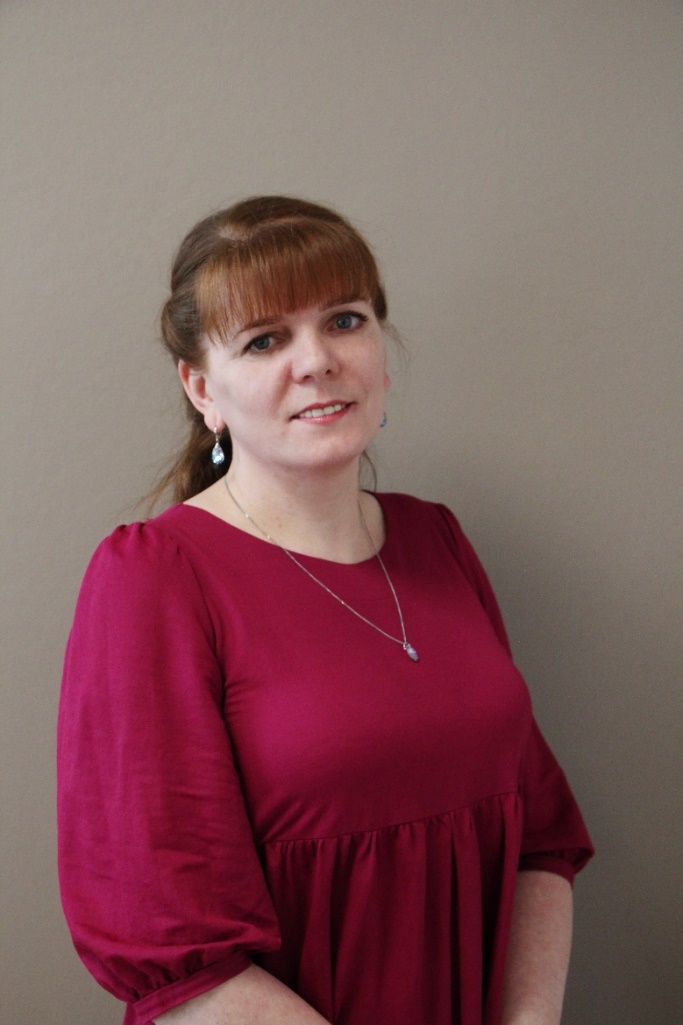 «Школа вожатых» создана в октябре 2022 года на базе МАУ ДО «ДДТ» КМО. «Школа вожатых» - это увлекательный и очень познавательный курс для тех, кому интересно работать с детьми. Здесь ребята получают море положительных эмоций и достаточно содержательный "инструктаж" по работе с детьми. Дополнительная общеобразовательная общеразвивающая программа «Школа вожатых» направлена на формирования у учащихся ключевых профессиональных компетентностей вожатого временного детского коллектива, на подготовку подростков к будущей профессиональной деятельности. 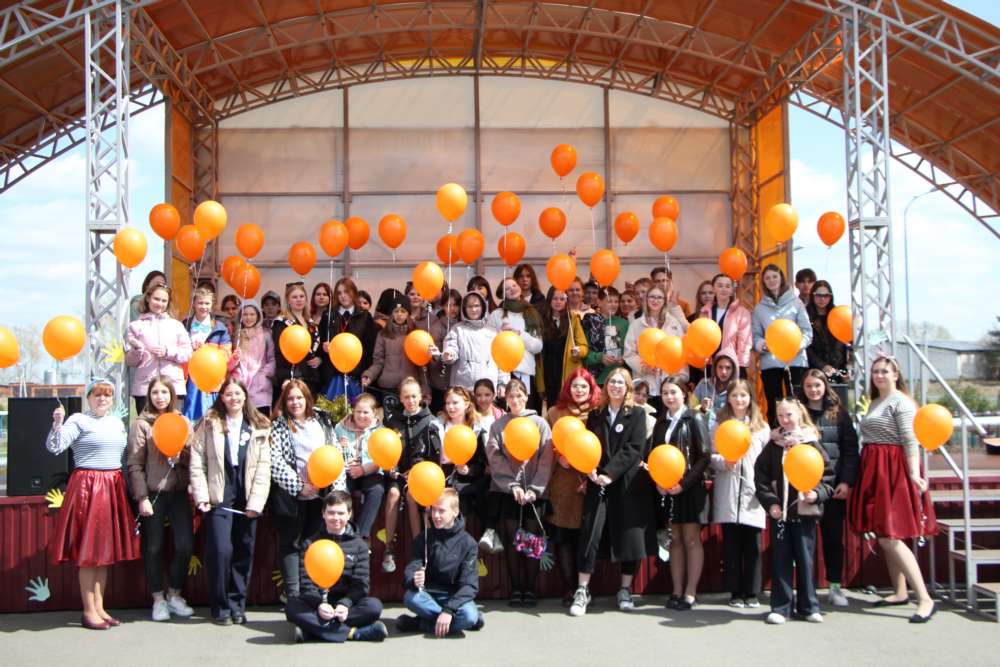 